Revised 07/01/23	Effective 07/01/23SF-6 WRIT/APPEALDOJ/ORM REQUEST FOR WRIT OR APPEAL Instructions:Part A of this form shall be completed when Trial Counsel submits Part B. If Trial Counsel did not submit an original SF-6, Appellate Counsel must complete Part A as well as Part B-I when completing Parts C or D.Part B of this form shall be completed by Trial Counsel when requesting authority to seek or forgo a direct appeal or an application for supervisory writ from an adverse trial court judgment or ruling. Part C of this form shall be completed by Appellate Counsel when requesting authority to seek or forgo Louisiana Supreme Court review of an adverse Louisiana appellate court ruling or to forego responding to a writ application filed by a plaintiff or other party. Part D of this form shall be completed by Appellate Counsel, and only when requesting authority to seek United States Supreme Court review of an adverse United States Fifth Circuit or Louisiana Supreme Court ruling.All submissions of Parts C or D of the SF-6 by Appellate Counsel shall be made in the original SF-6 previously submitted by Trial Counsel, so that the form is self-contained and an evolving document throughout the appellate process. This form shall be submitted within seven days of receipt of a ruling adverse to a State defendant.While the request is pending, the Trial Counsel (Part B) or the Appellate Counsel (Parts C or D) may not, in any case, permit the delays to seek relief lapse, and shall file all necessary pleadings to protect the State’s interests.For purposes of this form, the “LP/DOJ Appellate Team” is comprised of the AAG Trial Attorney, the AAG Appellate Attorney, the subject matter section chief, and the Litigation Division Appeals Section Chief or designee. If the AAG Trial Attorney is located in a satellite office, the Appellate Team also includes the Regional Office Chief or appropriate Deputy Regional Office Chief.For purposes of this form, a Special Assistant Attorney General (“SAAG”) is deemed to be both the Trial Counsel and the Appellate Counsel.For purposes of this form, “applicable subject matter section chief” refers to the following:CivilRightsSectionChief@ag.louisiana.govGeneralLiabilitySectionChief@ag.louisiana.gov			MedicalMalpracticeSectionChief@ag.louisiana.govRoadHazardSectionChief@ag.louisiana.govTransportationSectionChief@ag.louisiana.govWorkersCompSectionChief@ag.louisiana.gov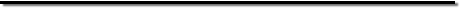 PART A: GENERAL FILE INFORMATION:Caption of case:JDC, Parish, Docket Number, and Name of Presiding Judge:Type of Case:ORM Number:TPA Number (if applicable):MRP Number (if applicable):Adjuster:           Telephone Number:          Email:Client (State agency or employee):AAG/SAAG:          Telephone Number:          Email:AAG Appellate Counsel:	Telephone Number:Email:Plaintiff(s):Counsel for Plaintiff(s):Other parties and their counsel (co-defendant(s), intervenor(s), etc.):PART B – REVIEW BY APPELLATE COURTBrief Summary of the Case:Pertinent Factual Background:Pertinent Procedural History:The Specific Ruling, Order or Judgment Subject to Review:Date of adverse ruling (include date of ruling in open court, as well as date that written ruling was signed):Briefly describe the adverse decision (including whether the ruling is final or interlocutory):Discuss whether any other party can seek appellate review of the Trial Court’s ruling:Identify the reviewing court (specify federal or state and the circuit):  Date Notice of Intent or Notice of Appeal Due:Other Critical Dates (include any upcoming trial date or other deadline relevant to the timing of this appeal/writ): Recommended Action:I request authority to  seek or  forgo the filing of:	A supervisory writ (review of an interlocutory ruling of the trial court by an appellate court) 	An appeal of a trial court judgmentBasis of the Recommended Action: Discuss each factual or legal error allegedly committed:Describe the statutory or jurisprudential support for the recommendation:Identify the applicable standard of review:Explain the impact of seeking/waiving appellate or supervisory review on the state's defense of the case:PART C – REVIEW BY LOUISIANA SUPREME COURTAppellate Counsel:          Telephone Number:          Email:Opposing Appellate Counsel:Telephone Number:Email:Appellate Court and Docket #:_____________________________________The Specific Decision Subject to Review:Briefly describe the adverse decision:Date of adverse decision:Has an Application for Rehearing been filed?Date Writ Petition Due:Other Critical Dates:Date(s) of LP/DOJ Appellate Team Meeting(s):Recommended Action:I request authority to: 			 File a writ of certiorari to the Louisiana Supreme Court;  Forgo filing a writ of certiorari to the Louisiana Supreme Court; or 			 Forgo filing a response to a writ filed by a plaintiff or other party Basis For Recommended Action:Describe the statutory or jurisprudential support for the recommendation:Identify the applicable standard of review:Explain the impact of seeking or waiving Supreme Court review on the State: PART D – REVIEW BY UNITED STATES SUPREME COURTAppellate Counsel:          Telephone Number:          Email:Opposing Appellate Counsel:Telephone Number:Email:U.S. Fifth Circuit Docket #: Louisiana Supreme Court Docket #:_____________________________________The Specific Decision Subject to Review:Date of adverse decision:Briefly describe the adverse decision:Has an Application for Rehearing been filed?Date Writ Petition Due with U.S. Supreme Court:Other Critical Dates:Date(s) of LP/DOJ Appellate Team Meeting(s):Recommended Action: I request authority to seek a writ of certiorari to the United States Supreme Court Basis For Recommended Action:Describe the statutory or jurisprudential support for the recommendation:Identify the applicable standard of review:Explain the impact of seeking review on the State:Attorney — Client Communication Privileged, Confidential, and Exempt from Disclosure under applicable law. Contains material prepared by counsel and may include advice of counsel.AAG Trial Attorney/SAAG Recommendation:  to seek review of ruling                to forgo review of rulingSubmitted by: __________________________	  Date:  .Print Name     __________________________Instructions: For AAGs or SAAGs, send the completed form in electronically editable format to the applicable subject matter section chief, with a copy to AppealsSectionChief@ag.louisiana.gov and LitigationReportTracking@ag.louisiana.gov.  For AAG Trial Attorneys located in satellite offices, send the completed form electronically to your Regional Office Chief or Deputy Regional Office Chief, as applicable.Regional Office Comments (If Applicable):Comments:Submitted by:	   Date:  .	   Regional Office Chief	   Litigation Division	   Office of the Attorney GeneralInstructions: Send the completed form electronically to the applicable subject matter section chief. Subject Matter Section Comments:Comments:Submitted by:	   Date:  .	   Section Chief	   Litigation Division	   Office of the Attorney GeneralInstructions: Send the completed form electronically to AppealsSectionChief@ag.louisiana.gov, with a copy to LitigationReportTracking@ag.louisiana.gov.Appeals Section Comments:Comments: Date of LP/DOJ Appellate Team Meeting: Submitted by: _____________________________	Date:  .	    PHYLLIS GLAZER, Section Chief	    Appeals Section, Litigation Division	    Office of the Attorney GeneralInstructions: Send the completed form electronically to ORMSF6@la.gov with a copy to LitigationReportTracking@ag.louisiana.gov. Office of Risk Management Comments:.Approved:			Date: .	JOSEPH M. ROUSSEL	Assistant Director for Litigation Management	Office of Risk ManagementInstructions: Send the completed form electronically to LitigationDirector@ag.louisiana.gov, with a copy to AppealsSectionChief@ag.louisiana.gov and LitigationReportTracking@ag.louisiana.gov.Litigation Director Comments:.Approved:			Date:  .	SONIA MALLETT	Director, Litigation Division	Office of the Attorney GeneralInstructions: Send the completed form electronically to LitigationReportTracking@ag.louisiana.gov, with a copy to AppealsSectionChief@ag.louisiana.gov.AAG Appellate Attorney/SAAG Recommendation:  to seek review of ruling                to forgo review of ruling Forgo filing a response to a writ filed by a plaintiff or other partySubmitted by: __________________________	  Date: .Print Name     __________________________Instructions: For AAG Appellate Attorneys, send the completed form in electronically editable format to the AAG Trial Attorney with a copy to AppealsSectionChief@ag.louisiana.gov.  For SAAGs, send the completed form in electronically editable format to the applicable subject matter section chief, with a copy to AppealsSectionChief@ag.louisiana.gov and LitigationReportTracking@ag.louisiana.gov.              AAG Trial AttorneyAgree with recommendation 	     Disagree with recommendation Comments:Submitted by: __________________________	Date: .Print Name     __________________________Instructions: For AAG Trial Attorneys or SAAGs, send the completed form in electronically editable format to the applicable subject matter section chief.  For AAG Trial Attorneys located in satellite offices, send the completed form electronically to your Regional Office Chief or Deputy Regional Office Chief, as applicable.Regional Office Comments (If Applicable):Agree with recommendation 	     Disagree with recommendation Comments:Submitted by: __________________________   Date: .                       Regional Office Chief	    Litigation Division	    Office of the Attorney GeneralInstructions: Send the completed form electronically to the applicable subject matter section chief.  Subject Matter Section Comments:Agree with recommendation 	     Disagree with recommendation Comments:Submitted by: __________________________   Date: .	    Section Chief	    Litigation Division	    Office of the Attorney GeneralInstructions: Send the completed form electronically to AppealsSectionChief@ag.louisiana.gov, with a copy to LitigationReportTracking@ag.louisiana.gov.Appeals Section Comments:Comments:Submitted by: __________________________   Date: .	    PHYLLIS GLAZER, Section Chief	    Appeals Section, Litigation Division	    Office of the Attorney GeneralInstructions: Send the completed form electronically to ORMSF6@la.gov, with a copy to LitigationReportTracking@ag.louisiana.gov.Office of Risk Management Comments:.Approved:   __________________________   	Date: .	JOSEPH M. ROUSSEL	Assistant Director for Litigation Management	Office of Risk ManagementInstructions: Send the completed form electronically to LitigationDirector@ag.louisiana.gov with a copy to AppealsSectionChief@ag.louisiana.gov and LitigationReportTracking@ag.louisiana.gov.Litigation Director Comments:. Approved:   __________________________   	Date: .	SONIA MALLETT	Director, Litigation Division	Office of the Attorney GeneralInstructions: Send the completed form electronically to LitigationReportTracking@ag.louisiana.gov, with a copy to AppealsSectionChief@ag.louisiana.gov.AAG Appellate Attorney/Contract Attorney Recommendation:  to seek a writ of certiorari to the United States Supreme CourtSubmitted by: __________________________	  Date: Print Name     __________________________Instructions: For AAG Appellate Attorneys, send the completed form in electronically editable format to the AAG Trial Attorney.  For SAAGs, send the completed form in electronically editable format to the applicable subject matter section chief, with a copy to AppealsSectionChief@ag.louisiana.gov and LitigationReportTracking@ag.louisiana.gov.              AAG Trial AttorneyAgree with recommendation 	     Disagree with recommendation Comments:Submitted by: __________________________	Date: Print Name     __________________________Instructions: For AAG Trial Attorneys or SAAGs, send the completed form in electronically editable format to the applicable subject matter section chief, with a copy to AppealsSectionChief@ag.louisiana.gov and LitigationReportTracking@ag.louisiana.gov.  For AAG Trial Attorneys located in satellite offices, send the completed form electronically to your Regional Office Chief or Deputy Regional Office Chief, as applicable.Regional Office Comments (If Applicable):Agree with recommendation 	     Disagree with recommendation Comments:Submitted by: __________________________   Date: 	    Regional Office Chief	    Litigation Division	    Office of the Attorney GeneralInstructions: Send the completed form electronically to the applicable subject matter section chief.Subject Matter Section Comments:Agree with recommendation 	     Disagree with recommendation Comments:Submitted by: __________________________   Date: 	                                       Section Chief	    Litigation Division	    Office of the Attorney GeneralInstructions: Send the completed form electronically to AppealsSectionChief@ag.louisiana.gov, with a copy to LitigationReportTracking@ag.louisiana.gov. Appeals Section Comments:Comments:Submitted by: __________________________   Date: 	    PHYLLIS GLAZER, Section Chief	    Appeals Section, Litigation Division	    Office of the Attorney GeneralInstructions: Send the completed form electronically to ORMSF6@la.gov, with a copy to LitigationReportTracking@ag.louisiana.gov.Office of Risk Management Comments:.Approved:   __________________________   Date: 	JOSEPH M. ROUSSEL	Assistant Director for Litigation Management	Office of Risk ManagementInstructions: Send the completed form electronically to: LitigationDirector@ag.louisiana.gov with a copy to AppealsSectionChief@ag.louisiana.gov and LitigationReportTracking@ag.louisiana.gov.Litigation Director Comments:.Approved: __________________________   Date:                  SONIA MALLETT                 Director, Litigation Division	Office of the Attorney GeneralInstructions: Send the completed form electronically to LitigationReportTracking@ag.louisiana.gov, with a copy to AppealsSectionChief@ag.louisiana.gov.